Hello Brother’s & Sisters! Welcome to the Newsletter for Kairos Outside.  First and foremost, we are in need of volunteers.  If interested, contact: Nancy Peloquin at: 203-740-2037.Scripture:  Matthew 25:35-35 For I was hungry and you gave Me food; I was thirsty and you gave Me drink; I was a stranger and you took Me in; I was naked and you clothed Me; I was sick and you visited Me; I was in prison and you came to Me.First order of business:A group of ladies from KO attended the Kairos Fest on January 4, 2020.  It was God’s special time for us to mingle.  There was awesome praise and worship, the band was outstanding!  The ex-commissioner, Scott Semple came, exalting how much hope that Kairos brings to the prisons through Kairos Inside, Outside, and Torch. He’s seen the changes in the Kairos guests and the passion that we bring.Second order of business:Our first fundraiser for 2020 will be on Saturday March 21st at 6:30 pm at Brushstroke Paint, in Naugatuck.  We could use your support, so plan on coming and having a good time.We will be making baskets for the raffle, proceeds to go for the 2021 Kairos Outside weekend.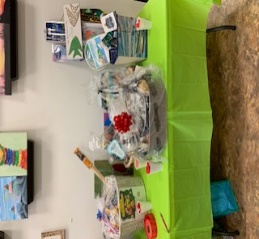 KO Outside Advisory meeting on 02/01/2020 was about focusing on Unity, Recruiting Volunteers through Church Outreach and Fundraising.This meeting was crucial, it was an opportunity to discuss a variety of Kairos concerns and save the dates for fundraisers!  Future dates to mark on your Calendar:Paint Brush Party:  March 21, 2020 Pasta Dinner Fund Raiser in October. Date and Venue: TBDThird order of business:Our team has mapped out the first group of churches and will be asking the pastors of those churches for approval to talk about Kairos Ministry.  If you’re interested in having us come to your church, or know of a church you would like us to go to, in order to explain more about Kairos and their involvement in the prison system, please contact:Nancy Peloquin email: nancy@ridgefieldohd.com.  Phone 203-740-2037 or Jean Schlapfer,email: jeanschlapfer@yahoo.com Please Note:  Kairos #14 will be postponed until 2021 due to the lack of volunteers in 2020.  Please consider Volunteering!  We need YOU!  